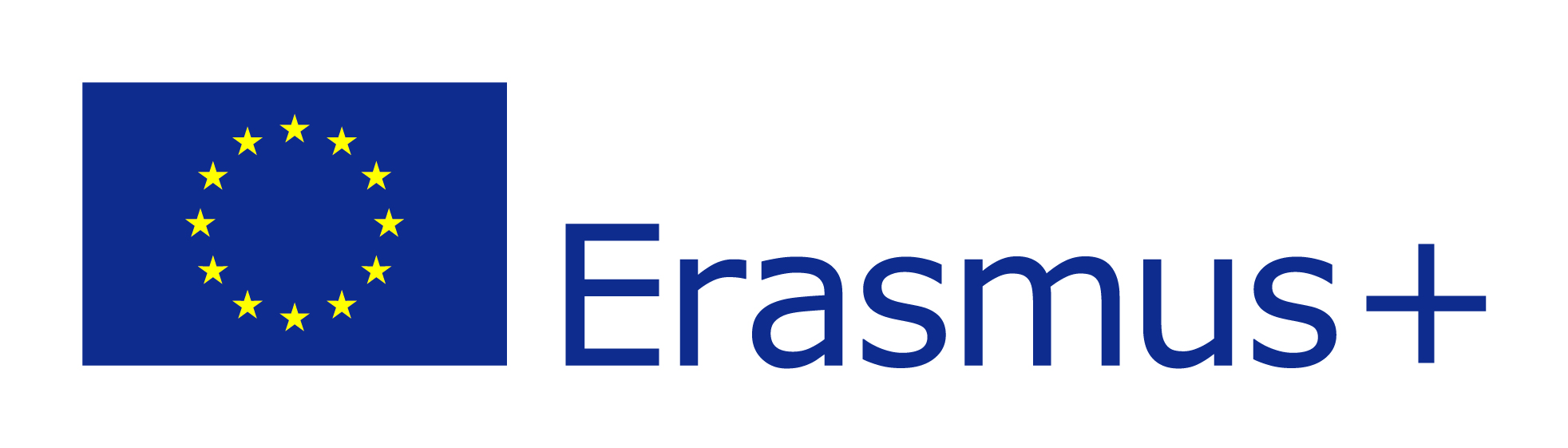 ERASMUS+ KA2 STRATEGIC PARTNERSHIP PROGRAMMEERASMUS+ PROGRAMME OF THE ECCORONA VIRUS AMENDMENT 2 TO CONTRACT BETWEEN THE CONTRACTOR AND THE PARTNERThis amendment 2 (the "Amendment 2") is made byFull official name: České vysoké učení technické v PrazeOfficial legal form: higher education institutionOfficial address in full: Jugoslávských partyzánů 1580/3, 160 00, Praha-6VAT number: CZ 68407700(“the Contractor”), represented for the purposes of signature of this agreement by doc. RNDr. Vojtěch Petráček, CSc. (the legal representative or the institutional representative)on the one hand, and Full official name: Budapesti Gazdasági EgyetemOfficial legal form: Foundation-maintained institute of HE	Official address in full: Markó utca 29-31., 1055 Budapest, HungaryVAT number: 19308722-2-41 / HU 19308722(“the Partner”), represented for the purposes of signature of this agreement by Prof. Dr. Heidrich Balázs, Rector (the legal representative or the institutional representative)on the other hand, This Amendment 2 revises the existing CONTRACT BETWEEN THE CONTRACTOR AND THE PARTNER of 28.10.2019 (“the Agreement") and its AMENDMENT of 23.3.2021 (“the Amendment 1") due to legal form change of PARTNER. Budapesti Gazdasági Egyetem (Budapest Busines School) became a Foundation-maintained institute of HE from 1 August. Erasmus charter and PIC code reamains the same.The Partner claims that Budapesti Gazdasági Egyetem, foundation-maintained institute of HE, VAT number 19308722-2-41 / HU 19308722 fully accepts responsibilities and the fulfilment of obligations under the Agreement from 28 Oct 2019 and its Amendment 1 from 23 March 2021 concluded between the Contractor and Budapesti Gazdasági Egyetem, higher education institution, VAT number 15329822-2-41.The Agreement is amended as follows:Official legal form is changed to Foundation-maintained institute of HE VAT number is changed to 19308722-2-41 / HU 19308722legal representative is changed to Prof. Dr. Heidrich Balázs, RectorArticle 8/Bank account of the partner is changed toBank Name: OTP BankBank Address: 16. Nádor utca, H-1051 Budapest, HungarySWIFT: OTPVHUHBBank Account: xxxIBAN: xxxExcept as set forth in this Amendment 2, the Agreement and its Amendment 1 is unaffected and shall continue in full force and effect in accordance with its terms.If there is conflict between this Amendment 2 and the Agreement, the terms of this Amendment 2 will prevail.Done September 11th 2021 in Prague, in two copiesFor the Contractor, 						For the Partner, 		The legal representative or 					The legal representative orthe institutional representative					the institutional representativedoc. RNDr. Vojtěch Petráček, CSc., rector  		Prof. Dr. Heidrich Balázs, rector………………………………………					………………………………………[ signature ] 	[ signature ] ………………………………………	………………………………………[ date ] 	[ date ] 